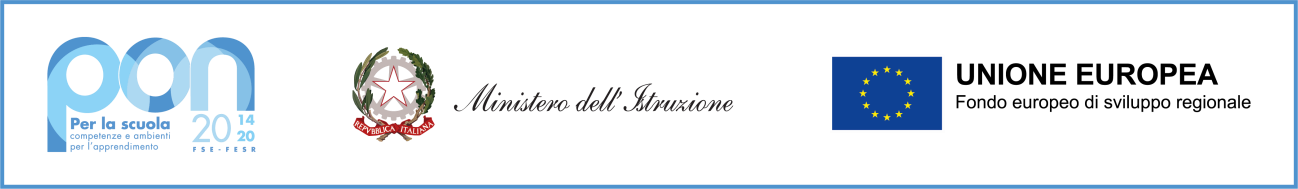 ALLEGATO B      Al Dirigente Scolastico  dell’Istituto Comprensivo Marconi di Venturina TermeIl/La sottoscritto/a 			 nato/a	prov.	il _ 	C.F. _		residente in  				 prov.	Via/Piazza			n.		 in servizio presso questo Istituto in qualità di		a tempo determinato/indeterminato,avendo preso visione dell’avviso di selezione indetto dal Dirigente Scolastico dell’I.C Marconi per la selezione di n. 1 esperto cui affidare l’incarico di COLLAUDATORE DEL PROGETTO PON di cui all’oggetto,CONSAPEVOLEdelle sanzioni penali richiamate dall’art. 76 del D.P.R. 28/12/2000 N. 445, in caso di dichiarazioni mendaci e della decadenza dei benefici eventualmente conseguenti al provvedimento emanato sulla base di dichiarazioni non veritiere, di cui all’art. 75 del D.P.R. 28/12/2000 n. 445 ai sensi e per gli effetti dell’art. 47 del citato D.P.R. 445/2000, sotto la propria responsabilitàDICHIARAdi non trovarsi in nessuna delle condizioni di incompatibilità previste dalle Disposizioni e Istruzioni per l’attuazione delle iniziative cofinanziate dai Fondi Strutturali europei 2014-2020;di non essere parente o affine entro il quarto grado del legale rappresentante dell'Istituto e di altro personale che ha preso parte alla predisposizione del bando di reclutamento, alla comparazione dei curricula e alla stesura delle graduatorie dei candidati.Venturina Terme  	FIRMA  	OGGETTO:Dichiarazione di insussistenza di cause di incompatibilità per l’incarico di collaudatore Fondi Strutturali Europei – Programma Operativo Nazionale “Per la scuola, competenze e ambienti per l’apprendimento” 2014-2020 - Fondo europeo di sviluppo regionale (FESR) – REACT EU Asse V – Priorità d’investimento: 13i – (FESR) “Promuovere il superamento degli effetti della crisi nel contesto della pandemia di COVID-19 e delle sue conseguenze sociali e preparare una ripresa verde, digitale e resiliente dell’economia” – Obiettivo specifico 13.1: Facilitare una ripresa verde, digitale e resiliente dell'economia - Azione 13.1.1 “Cablaggio strutturato e sicuro all’interno degli edifici scolastici” – Cod. Prog. 13.1.1A - FESRPON-TO-2021-329 dal titolo “Cablaggio strutturato e sicuro all’interno degli edifici scolastici”. CUP: I69J21005770006 